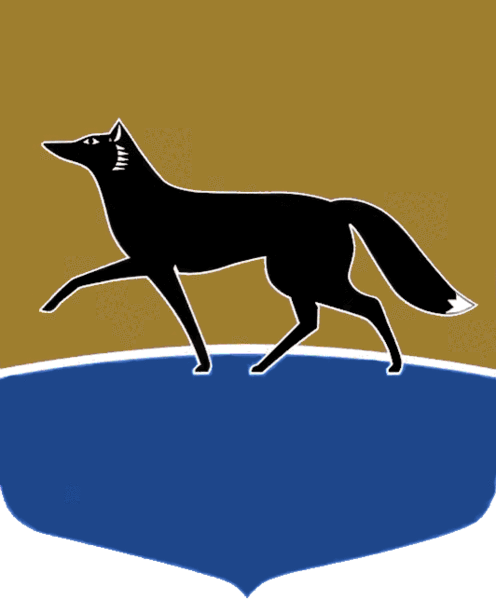 Принято на заседании Думы 28 сентября 2022 года№ 186-VII ДГО внесении изменений в некоторые решения представительного органа муниципального образования городской округ Сургут Ханты-Мансийского автономного округа –ЮгрыВ соответствии с Федеральным законом от 21.12.2001 № 178-ФЗ 
«О приватизации государственного и муниципального имущества», 
решением Думы города от 07.10.2009 № 604-IV ДГ «О Положении о порядке управления и распоряжения имуществом, находящимся в муниципальной собственности», рассмотрев документы, представленные Администрацией города по приватизации муниципального имущества, Дума города РЕШИЛА:1.  Внести в решение Думы города от 28.05.2021 № 746-VI ДГ 
«О прогнозном плане приватизации муниципального имущества на 2022 год 
и плановый период 2023 – 2024 годов» (в редакции от 30.06.2022 
№ 152-VII ДГ) следующие изменения:1)  абзацы пятый – восьмой приложения к решению изложить 
в следующей редакции:«В 2022 – 2024 годах планируется преобразование в хозяйственные общества трёх муниципальных унитарных предприятий, продажа трёх пакетов акций, пяти объектов недвижимого имущества и 32 объектов движимого имущества. Продажа объектов будет осуществляться исходя из потребностей формирования доходной части, источников финансирования дефицита местного бюджета, в том числе:в 2022 году – продажа двух пакетов акций, пяти объектов недвижимого имущества и 32 объектов движимого имущества;в 2023 году – преобразование в хозяйственные общества двух муниципальных унитарных предприятий и продажа одного пакета акций;в 2024 году – преобразование в хозяйственное общество одного муниципального унитарного предприятия.»;2)  приложения 1, 2 к прогнозному плану приватизации муниципального имущества на 2022 год и плановый период 2023 – 2024 годов изложить 
в редакции согласно приложениям 1, 2 к настоящему решению;3)  строку 1.1 приложения 3 к прогнозному плану приватизации муниципального имущества на 2022 год и плановый период 2023 – 2024 годов исключить;4)  приложение 3 к прогнозному плану приватизации муниципального имущества на 2022 год и плановый период 2023 – 2024 годов дополнить 
после строки 1.3 строками 1.4 – 1.6 следующего содержания:2.  Внести в решение Думы города от 03.06.2022 № 145-VII ДГ 
«О прогнозном плане приватизации муниципального имущества на 2023 год 
и плановый период 2024 – 2025 годов» следующие изменения:1)  абзацы пятый – восьмой приложения к решению изложить 
в следующей редакции:«В 2023 – 2025 годах планируется преобразование в хозяйственные общества трёх муниципальных унитарных предприятий, продажа одного пакета акций, в том числе:в 2023 году – преобразование в хозяйственные общества двух муниципальных унитарных предприятий, продажа одного пакета акций;в 2024 году – преобразование в хозяйственное общество одного муниципального унитарного предприятия.Приложениями к прогнозному плану приватизации муниципального имущества на 2023 год и плановый период 2024 – 2025 годов являются:»;2)  приложение к решению дополнить абзацами девятым, десятым следующего содержания:«перечень муниципальных унитарных предприятий, подлежащих преобразованию в хозяйственные общества в 2023 – 2025 годах 
(приложение 1 к прогнозному плану приватизации муниципального имущества на 2023 год и плановый период 2024 – 2025 годов);перечень акций акционерных обществ, находящихся в муниципальной собственности и планируемых к приватизации в 2023 – 2025 годах (приложение 2 к прогнозному плану приватизации муниципального имущества на 2023 год и плановый период 2024 – 2025 годов).»;3)  приложение к прогнозному плану приватизации муниципального имущества на 2023 год и плановый период 2024 – 2025 годов изложить 
в редакции согласно приложению 3 к настоящему решению;4)  прогнозный план приватизации муниципального имущества 
на 2023 год и плановый период 2024 – 2025 годов дополнить приложением 2 согласно приложению 4 к настоящему решению.Председатель Думы города					    		М.Н. Слепов«04» октября 2022 г.                       Приложение 1                       к решению Думы города                       от 04.10.2022 № 186-VII ДГ«Приложение 1к прогнозному плану приватизации муниципального имущества на 2022 год и плановый период 2023 – 2024 годов Перечень 
муниципальных унитарных предприятий, подлежащих преобразованию в хозяйственные общества в 2022 – 2024 годах                          Приложение 2                          к решению Думы города                          от 04.10.2022 № 186-VII ДГ«Приложение 2к прогнозному плану приватизации муниципального имущества на 2022 год и плановый период 2023 – 2024 годов Перечень акций акционерных обществ, находящихся в муниципальной собственности и планируемых к приватизации в 2022 – 2024 годах                          Приложение 3                          к решению Думы города                          от 04.10.2022 № 186-VII ДГ«Приложение 1к прогнозному плану приватизации муниципального имущества на 2023 год и плановый период 2024 – 2025 годов Перечень 
муниципальных унитарных предприятий, подлежащих преобразованию в хозяйственные общества в 2023 – 2025 годах                                                                                                                                                                                                           Приложение 4                          к решению Думы города                          от 04.10.2022 № 186-VII ДГ «Приложение 2к прогнозному плану приватизации муниципального имущества на 2023 год и плановый период 2024 – 2025 годов Перечень акций акционерных обществ, находящихся в муниципальной собственности и планируемых к приватизации в 2023 – 2025 годах1.4.Встроено-пристроенное нежилое помещениеХанты-Мансийский автономный округ – Югра, город Сургут, улица Ленинградская, 
д. 3Нежилое86:10:0000000:79441.5.Нежилое помещениеХанты-Мансийский автономный округ – Югра, город Сургут, улица Федорова, 
д. 5/3Нежилое86:10:0101243:107711.6. Встроенно-пристроенное помещениеХанты-Мансийский автономный округ – Югра, город Сургут, улица Первопроходцев, д. 18Нежилое86:10:0101065:4927№п/пНаименование предприятияМесто нахождения1. Перечень муниципальных унитарных предприятий, подлежащих преобразованию в хозяйственные общества
в 2023 году1. Перечень муниципальных унитарных предприятий, подлежащих преобразованию в хозяйственные общества
в 2023 году1. Перечень муниципальных унитарных предприятий, подлежащих преобразованию в хозяйственные общества
в 2023 году1.1.Сургутское городское муниципальное унитарное энергетическое предприятие «Горсвет»Ханты-Мансийский автономный округ – Югра, г. Сургут, ул. Профсоюзов, д. 191.2.Сургутское городское муниципальное унитарное предприятие «Сургутский хлебозавод»Ханты-Мансийский автономный округ – Югра, г. Сургут, Нефтеюганское шоссе, дом 22. Перечень муниципальных унитарных предприятий, подлежащих преобразованию в хозяйственные общества
в 2024 году2. Перечень муниципальных унитарных предприятий, подлежащих преобразованию в хозяйственные общества
в 2024 году2. Перечень муниципальных унитарных предприятий, подлежащих преобразованию в хозяйственные общества
в 2024 году2.1.Сургутское городское муниципальное унитарное предприятие «Комбинат школьного питания»Ханты-Мансийский автономный округ – Югра, город Сургут, улица 50 лет ВЛКСМ, строение 1, 117 к. »№
п/пНаименование 
и местонахождение обществаТип акцийКоличество акций, принадлежащих муниципальному образованиюДоля принадлежащих муниципальному образованию акций в общем количестве акций акционерного обществаКоличество акций, подлежащих приватизацииКоличество акций, подлежащих приватизации№
п/пНаименование 
и местонахождение обществаТип акцийКоличество акций, принадлежащих муниципальному образованиюДоля принадлежащих муниципальному образованию акций в общем количестве акций акционерного обществаштукпроцентов уставного капитала1. Перечень акций акционерных обществ, планируемых к приватизации в 2022 году1. Перечень акций акционерных обществ, планируемых к приватизации в 2022 году1. Перечень акций акционерных обществ, планируемых к приватизации в 2022 году1. Перечень акций акционерных обществ, планируемых к приватизации в 2022 году1. Перечень акций акционерных обществ, планируемых к приватизации в 2022 году1. Перечень акций акционерных обществ, планируемых к приватизации в 2022 году1. Перечень акций акционерных обществ, планируемых к приватизации в 2022 году1.1.Открытое акционерное общество «Сургутгаз»,Российская Федерация, Тюменская область, Ханты-Мансийский автономный 
округ – Югра, г. Сургут, 
ул. Маяковского, 14а, 
строение 1Обыкновен-ные9048,59048,51.2.Акционерное общество «Новые технологии 
в строительстве»,Российская Федерация, Тюменская область, Ханты-Мансийский автономный 
округ – Югра, г. Сургут, 
ул. Домостроителей, д. 17, 
помещ. 27Обыкновен-ные именные4 00047,684 00047,682. Перечень акций акционерных обществ, планируемых к приватизации в 2023 году2. Перечень акций акционерных обществ, планируемых к приватизации в 2023 году2. Перечень акций акционерных обществ, планируемых к приватизации в 2023 году2. Перечень акций акционерных обществ, планируемых к приватизации в 2023 году2. Перечень акций акционерных обществ, планируемых к приватизации в 2023 году2. Перечень акций акционерных обществ, планируемых к приватизации в 2023 году2. Перечень акций акционерных обществ, планируемых к приватизации в 2023 году2.1.Публичное акционерное общество «Сургутнефтегаз»,Тюменская область, Ханты-Мансийский автономный 
округ – Югра, г. Сургут, 
ул. Григория Кукуевицкого, 1, корпус 1Обыкновен-ные12 083 0000,027812 083 000 0,0278»№п/пНаименование предприятияМесто нахождения1. Перечень муниципальных унитарных предприятий, подлежащих преобразованию в хозяйственные общества
в 2023 году1. Перечень муниципальных унитарных предприятий, подлежащих преобразованию в хозяйственные общества
в 2023 году1. Перечень муниципальных унитарных предприятий, подлежащих преобразованию в хозяйственные общества
в 2023 году1.1.Сургутское городское муниципальное унитарное энергетическое предприятие «Горсвет»Ханты-Мансийский автономный округ – Югра, г. Сургут, ул. Профсоюзов, д. 191.2.Сургутское городское муниципальное унитарное предприятие «Сургутский хлебозавод»Ханты-Мансийский автономный округ – Югра, г. Сургут, Нефтеюганское шоссе, дом 22. Перечень муниципальных унитарных предприятий, подлежащих преобразованию в хозяйственные общества 
в 2024 году2. Перечень муниципальных унитарных предприятий, подлежащих преобразованию в хозяйственные общества 
в 2024 году2. Перечень муниципальных унитарных предприятий, подлежащих преобразованию в хозяйственные общества 
в 2024 году2.1.Сургутское городское муниципальное унитарное предприятие «Комбинат школьного питания»Ханты-Мансийский автономный округ – Югра, город Сургут, улица 50 лет ВЛКСМ, строение 1, 117 к.»№
п/пНаименование 
и местонахождение обществаТип акцийКоличество акций, принадлежащих муниципальному образованиюДоля принадлежащих муниципальному образованию акций в общем количестве акций акционерного обществаКоличество акций, подлежащих приватизацииКоличество акций, подлежащих приватизации№
п/пНаименование 
и местонахождение обществаТип акцийКоличество акций, принадлежащих муниципальному образованиюДоля принадлежащих муниципальному образованию акций в общем количестве акций акционерного обществаштукпроцентов уставного капитала1. Перечень акций акционерных обществ, планируемых к приватизации в 2023 году1. Перечень акций акционерных обществ, планируемых к приватизации в 2023 году1. Перечень акций акционерных обществ, планируемых к приватизации в 2023 году1. Перечень акций акционерных обществ, планируемых к приватизации в 2023 году1. Перечень акций акционерных обществ, планируемых к приватизации в 2023 году1. Перечень акций акционерных обществ, планируемых к приватизации в 2023 году1. Перечень акций акционерных обществ, планируемых к приватизации в 2023 году1.1.Публичное акционерное общество «Сургутнефтегаз»,Тюменская область, Ханты-Мансийский автономный 
округ – Югра, г. Сургут, 
ул. Григория Кукуевицкого, 1, корпус 1Обыкновен-ные12 083 0000,027812 083 000 0,0278»